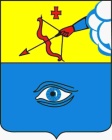 ПОСТАНОВЛЕНИЕ__08.02.2021__                                                                                    № __29/3_ г. ГлазовО праздновании Дня защитника Отечествав городе Глазове в 2021 годуНа основании Федерального закона от 06.10.2003 г. № 131-ФЗ «Об общих принципах организации местного самоуправления в Российской Федерации», Федерального закона от 13.03.1995 г. № 32-ФЗ «О днях воинской славы и памятных днях России», П О С Т А Н О В Л Я Ю:1. Управлению культуры, спорта и молодежной политики Администрации города Глазова (начальник А.Б. Ушаков) организовать подготовку проведения торжественного мероприятия, посвящённого Дню защитника Отечества, 19 февраля 2021 года в 15:00 в концертном зале муниципального бюджетного учреждения культуры  «Культурный центр «Россия». 2. Муниципальному бюджетному учреждению культуры КЦ «Россия» (директор О.А. Проц) провести торжественное мероприятие посвящённое Дню защитника Отечества. 3. Предложить руководителям учреждений, организаций, предприятий города Глазова независимо от форм собственности провести мероприятия по военно-патриотическому воспитанию молодежи, соревнования по техническим и прикладным видам спорта, чествование военнослужащих, участников локальных войн, ветеранов войны, труда и военной службы.4. Настоящее постановление подлежит официальному опубликованию.5. Контроль за исполнением настоящего постановления возложить на заместителя Главы Администрации города Глазова по социальной политике О.В.Станкевич.Администрация муниципального образования «Город Глазов» (Администрация города Глазова) «Глазкар» муниципал кылдытэтлэн Администрациез(Глазкарлэн Администрациез)Глава города ГлазоваС.Н. Коновалов